CENOVÁ NABÍDKADodavatel: Bc. Matin LohniskýNám. Svobody 29/4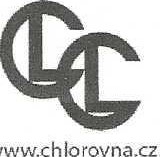 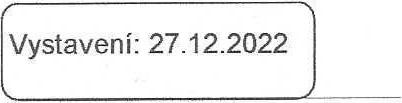 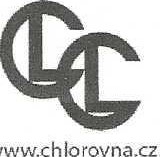 Odběratel: SPORTaS, s.r.o.Jiráskova 413436 01 LitvínovIČO: 25005430DIČ: CZ25005430Předmět: Dodání měřících elektrodNázevCena/ks Množ.DPHCelk.cena bezDPHCelk.cena sDPHSonda CLE 3.1-CAN- 10ppm, volný chlorSonda CTE 1- CAN- 10ppm, celkový chlor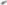 35142,00 35142,00 1,001,0021% 21% 35 142,00 Kč35 142,00 Kč42 521 Kč42 521 KčCelkem k úhraděCelkem k úhradě70 284,00 Kč85 043,64 KčCelkem k úhraděCelkem k úhradě85 044 Kč417 12 ProboštovIČO 86761005Dič CZ7612012859tel. 608772594e-mail: chlorovna@gmail.com